Добрый день!Для участия в мероприятии, Вам необходимо перейти по ссылке   https://tconf2.szgmu.ru/c/2310344436нажать на кнопку «Браузер» 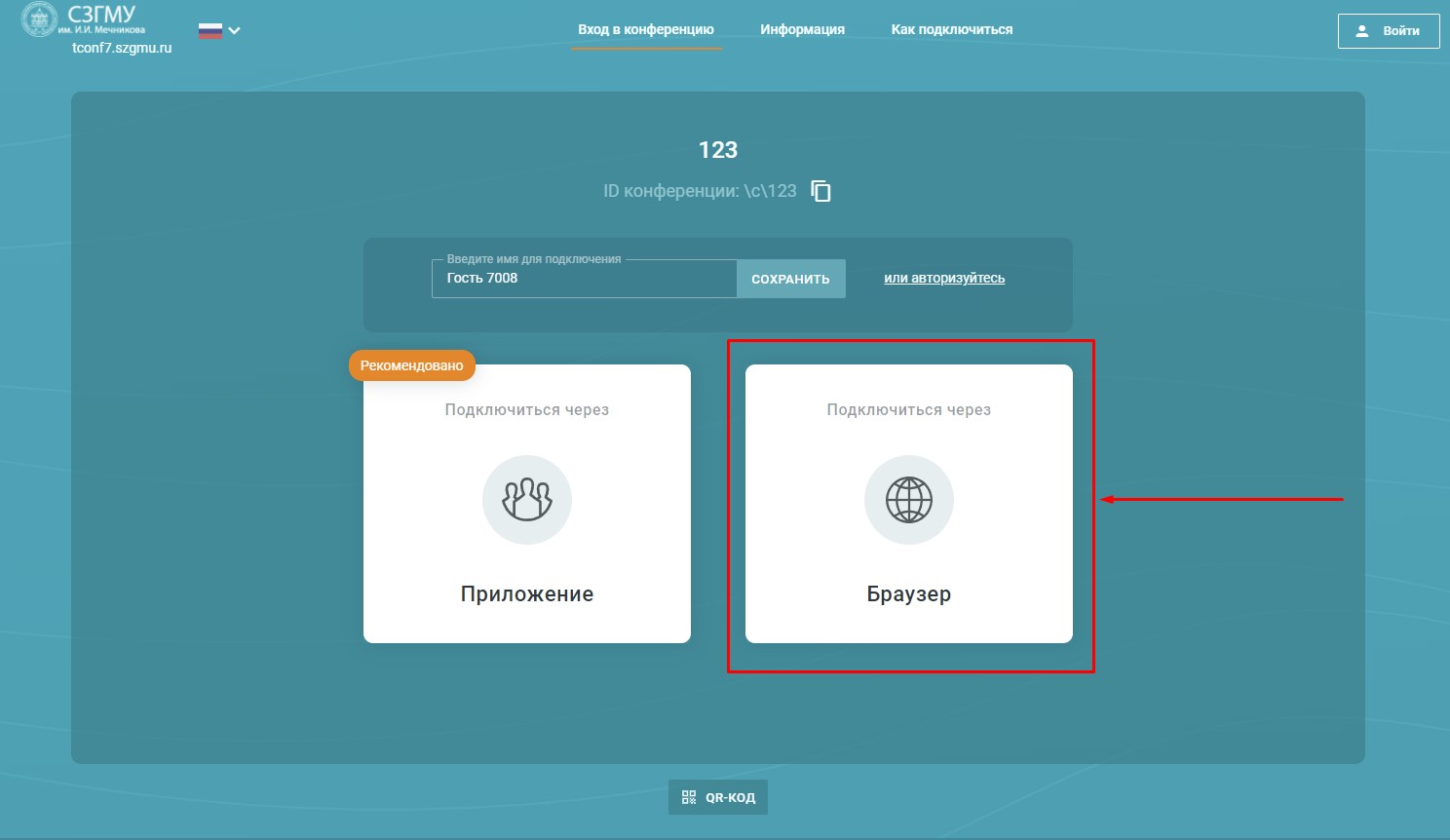 ввести свои Ф.И.О. 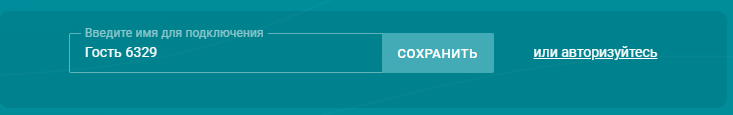 Разрешить браузеру использовать ваши периферийные устройства (камеру и микрофон).Если у Вас возникнут проблемы с подключением, скачайте программу для удаленного управления AnyDesk https://download.anydesk.com и свяжитесь со мной по телефону: 8(812) 303-51-14 доб. 3